 FICHE PRODUIT : « Nom de l’Action »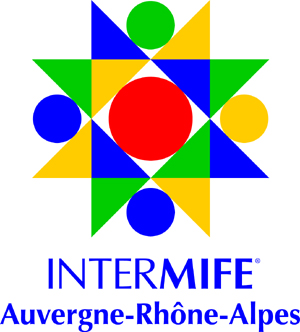 OBJECTIFS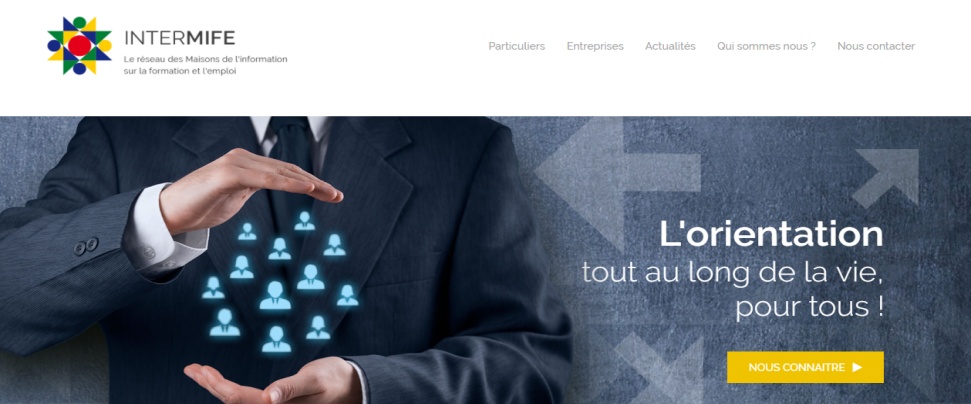 PUBLIC Pré requis :	Délai d’accès : CONTENUMODALITES PEDAGOGIQUESLa personne est actrice de son parcours, et créatrice de son devenir professionnel, elle va mobiliser au fil de ses expériences, différents apprentissages et acquérir de nouvelles compétencesEVALUATIONDétailler les modalités d’évaluations :En amont si pré-requisEnquête à chaud Evaluation des compétences acquises 